Polisi Cyfarfodydd Aml-leoliad 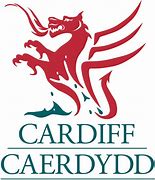 Cyngor Caerdydd 2022 TrosolwgCefndirGwnaed trefniadau am y tro cyntaf i ddatblygu "cyfarfodydd o bell" ym Mesur Llywodraeth Leol (Cymru) 2011, ond roedd hyn yn ei gwneud yn ofynnol i o leiaf 30% o'r rhai a oedd yn bresennol fod yn bresennol yn bersonol ac anaml y'i defnyddiwyd.  Ar ddechrau'r pandemig coronafeirws ym mis Mawrth 2020, cyflwynodd Llywodraeth Cymru Reoliadau Awdurdodau Lleol (Coronafeirws) (Cyfarfodydd) (Cymru) 2020 a sefydlodd fframwaith i Gynghorau gynnull cyfarfodydd o bell ar gyfer pawb a oedd yn bresennol drwy gydol 2020 a rhan o 2021.  Wrth weithredu "Deddf Llywodraeth Leol ac Etholiadau (Cymru) 2021" mae Llywodraeth Cymru wedi rhoi'r pŵer a'r rhyddid i Gynghorau gynnull cyfarfodydd aml-leoliad a fydd yn galluogi mwy o hygyrchedd a chyfranogiad y cyhoedd wrth wneud penderfyniadau llywodraeth leol. Cyfarfodydd Awdurdodau Lleol Yn unol â Deddf 2021 bydd y Polisi Cyfarfodydd Aml-leoliadau hwn yn berthnasol i bob cyfarfod o: Y CyngorY Weithrediaeth (Cabinet)Cydbwyllgor yn cynnwys dau awdurdod neu fwyPwyllgor neu is-bwyllgor i a. – c. uchod. Nid yw'r polisi'n cynnwys:cyfarfodydd cyrff cyhoeddus eraill  cyfarfodydd cyhoeddus neu unrhyw gyrff cyfarfod eraill (gan gynnwys cynghorau) o gyfarfodydd cyhoeddus, unrhyw gyfarfodydd eraill a drefnir gan y Cyngor neu sefydliad arall. Cyfarfodydd Cyd-bwyllgorau Corfforaethol neu gynghorau cymuned, y mae canllawiau ar wahân yn cael eu paratoi arnynt gan Lywodraeth Cymru. Cynhelir cyfarfodydd ffurfiol y Cyngor neu ei bwyllgorau yn unol â'r gofynion deddfwriaethol perthnasol ar gyfer y cyfarfodydd hynny.   Cynhelir y cyfarfodydd hyn fel arfer i wneud penderfyniadau neu argymhellion ffurfiol ac fe'u cynhelir yn gyhoeddus yn aml.   Cyhoeddir hysbysiad o'r cyfarfodydd hyn ymlaen llaw ar wefan y Cyngor ac mae'n cynnwys gwybodaeth am y lleoliad, yr amseru a'r busnes sydd i'w gynnal.   Yn flaenorol, byddai'r cyfarfodydd hyn wedi'u cynnal gyda'r holl gyfranogwyr yn mynychu'n gorfforol mewn un lleoliad. Gofynion CyfreithiolO dan Ddeddf Llywodraeth Leol ac Etholiadau (Cymru) 2021 ('Deddf 2021'), Rhan 3, Pennod 4, mae'n ofynnol i awdurdodau lleol: Ddarlledu cyfarfodydd llawn y Cyngor (o fis Mai 2022).Gwneud a chyhoeddi trefniadau i sicrhau y gellir mynychu holl gyfarfodydd y Cyngor, y Cabinet, y Pwyllgor a'r Cydbwyllgor o bell (h.y. galluogi personau nad ydynt yn yr un lle i fynychu'r cyfarfod) – y cyfeirir atynt hefyd fel 'cyfarfodydd aml-leoliad'.   Rhaid gallu cynnal cyfarfodydd yn rhithwir, ond rhaid i bob awdurdod benderfynu a fydd eu cyfarfodydd yn cael eu cynnal yn rhithwir i gyd, yn rhannol rithwir (lle mae rhai cyfranogwyr yn yr un lleoliad ffisegol, tra bod eraill yn ymuno â'r cyfarfod yn rhithwir, y cyfeirir atynt hefyd fel 'cyfarfodydd hybrid') neu fel cyfarfodydd corfforol (er ni all awdurdodau fandadu presenoldeb corfforol mewn cyfarfodydd).Rhaid i gyfranogwyr y cyfarfod allu siarad â'i gilydd a chlywed ei gilydd; ac ar gyfer cyfarfodydd y mae'n ofynnol eu darlledu (h.y. cyfarfodydd llawn y Cyngor), rhaid i gyfranogwyr hefyd allu gweld a chael eu gweld gan ei gilydd. Daeth y gofynion hyn i rym o fis Mai 2021, pan ddaeth y darpariaethau dros dro ar gyfer mynychu cyfarfodydd o bell, a wnaed o dan Reoliadau Cyfarfodydd Coronafeirws 2020, i ben. Cyhoeddi holl ddogfennau'r cyfarfod ar wefan y Cyngor, gan gynnwys hysbysiadau, gwysion, agendâu, adroddiadau a phapurau cefndir (o fis Mai 2021).   Rhaid cyhoeddi nodyn o'r cyfarfod, gan gynnwys yr Aelodau sy'n bresennol a'r penderfyniadau a wneir, o fewn 7 diwrnod gwaith i'r cyfarfod.  Nid yw'n ofynnol rhoi rhybudd o gyfarfodydd yn swyddfeydd y Cyngor mwyach.   Fodd bynnag, rhaid sicrhau bod copïau o agendâu ac adroddiadau ar gael i'r cyhoedd os cynhelir cyfarfodydd yn gorfforol. Mae hefyd yn ofynnol i'r Cyngor sicrhau darpariaeth mynediad cyhoeddus ar gyfer aelodau o'r cyhoedd nad ydynt yn gallu cael gafael ar ddogfennau electronig, er enghraifft, drwy ddarparu mynediad i gyfrifiaduron, copïau o ddogfennau, neu sicrhau bod dogfennau ar gael i'w harchwilio.Wrth ystyried trefniadau ar gyfer presenoldeb o bell neu 'gyfarfodydd aml-leoliad', rhaid i awdurdodau roi sylw i'r canllawiau statudol a gyhoeddir gan Weinidogion Cymru:   Canllawiau statudol interim ar gyfarfodydd aml-leoliad (llyw.cymru) Mae Adran 2 o'r canllawiau statudol yn nodi nifer o egwyddorion cyffredinol i arwain awdurdodau wrth ddatblygu eu trefniadau cyfarfod, sef tryloywder, hygyrchedd, ymddygiad da, yr iaith Gymraeg,  anghenion lleol a chenedlaethau'r dyfodol. Mae hwn yn pennu'r fframwaith y mae'n rhaid i awdurdodau ystyried opsiynau ynddo a phenderfynu ar y trefniadau cyfarfod sy'n gweddu orau i'r awdurdod a'r cymunedau y mae'n eu gwasanaethu.   Mae'r canllawiau hefyd yn cadarnhau y dylai trefniadau'r cyfarfod gael eu hadlewyrchu yn y rheolau gweithdrefn a nodir yn y cyfansoddiad.  Polisi Cyfarfodydd Aml-leoliad  Ochr yn ochr â'r trefniadau sydd wedi'u mandadu'n gyfreithiol y mae'n rhaid i awdurdodau eu gwneud ar gyfer cyfarfodydd aml-leoliad, mae’r canllawiau statudol yn dweud y dylai awdurdodau ddatblygu polisi ehangach sy'n nodi'r systemau manwl a ddewiswyd gan yr awdurdod ar gyfer gweithredu ei gyfarfodydd aml-leoliad.Bwriad y polisi hwn yw egluro trefniadau cyfarfodydd Aml-Leoliadau ar gyfer: Cyfranogwyr mewn cyfarfodydd a gynullwyd gan y Cyngor; Swyddogion yn rhoi cymorth i gyfarfodydd ffurfiol Swyddogion â chyfrifoldebau cyfagos – er enghraifft, y rhai sy'n gyfrifol am ddrafftio a chlirio adroddiadau, mynychu cyfarfodydd i gyflwyno adroddiadau i aelodau a swyddogion sydd â chyfrifoldebau goruchwylio ar faterion llywodraethu; Unrhyw un sydd â diddordeb yn y ffordd y cynhelir busnes yr awdurdod hwn Bydd y polisi hwn yn cael ei adolygu i ddechrau ar ôl 12 mis ar ôl ei weithredu ac wedyn ar sail "yn ôl yr angen". Yn ogystal, darperir canllawiau manwl ar wahân fel a ganlyn: Canllawiau i Gyfranogwyr ac Arsylwyr y CyngorCanllawiau i Gyfranogwyr ac Arsylwyr CyhoeddusCanllawiau i Gadeiryddion Beth yw Cyfarfodydd Aml-Leoliad? Cyfarfodydd o'r Cyngor neu ei bwyllgorau nad yw eu cyfranogwyr i gyd yn yr un lle ffisegol yw cyfarfodydd aml-leoliad a allai fod wedi'u disgrifio'n flaenorol fel cyfarfodydd "anghysbell" neu "hybrid".   Gallai hyn gynnwys:yr holl gyfranogwyr yn yr un lleoliad ffisegol ac eithrio un unigolyn sy'n ymuno o leoliad arall, gydag oriel gyhoeddus gorfforol yn cael ei darparu;nifer gweddol gyfartal o aelodau yn bresennol mewn un man ffisegol o gymharu â'r rhai sy'n ymuno drwy ddulliau anghysbell; pob aelod yn ymuno drwy ddulliau anghysbell ond serch hynny mae oriel gyhoeddus ffisegol ar gael mewn lleoliad Cyngorcyfarfod sy'n cael ei gynnal yn gyfan gwbl drwy ddulliau anghysbell lle nad oes trefniadau cyfarfod corfforol wedi'u gwneud. Mae cyfarfodydd aml-leoliad yn cynnig cyfle i'r Cyngor hwn godi ei broffil yn y gymuned a dod â'i waith yn uniongyrchol i gartrefi pobl.   Mae tystiolaeth o'r cyfarfodydd o bell a gynhaliwyd yn ystod y pandemig yn dangos bod mynediad y cyhoedd i gyfarfodydd aml-leoliad yn debygol o fod yn sylweddol uwch na lefel cynulleidfaoedd cyfarfodydd ffurfiol pan gynhaliwyd pob cyfarfod yn gorfforol mewn un lleoliad.   Cymryd rhan mewn cyfarfod Diffinnir "cyfranogwr" cyfarfod aml-leoliad yn y canllawiau statudol fel person sy'n cymryd rhan weithredol yn y cyfarfod hwnnw.   Gallent fod yn Aelod Etholedig, yn berson sy'n rhoi tystiolaeth i bwyllgor fel tyst, apelydd neu hawliwr ar fater rheoleiddio, rhywun sy'n cyflwyno deiseb, neu'n cymryd rhan yn ffurfiol mewn ffordd arall. Arsylwi cyfarfod Diffinnir "arsylwr" cyfarfod aml-leoliad yn y canllawiau statudol fel aelod o gynulleidfa, neu fel arall yn gwylio, cyfarfod aml-leoliad. Gallent fod yn yr un ystafell ag y cynhelir cyfarfod neu efallai eu bod yn arsylwi drwy ddulliau anghysbell. Manteision cyfarfodydd aml-leoliad Mae Cyngor Caerdydd wedi bod yn cynnull ei gyfarfodydd drwy ddulliau anghysbell drwy gydol y rhan fwyaf o 2020 a 2021.   Er bod cwrdd y ffordd hon wedi bod yn heriol i ddechrau, mae hefyd wedi arwain at nifer o fanteision:Gwella a chefnogi democratiaeth leol drwy ddangos y Cyngor hwn yn cynnal ei fusnes.Ei gwneud yn haws i'r cyhoedd arsylwi cyfarfodydd aml-leoliad. Galluogi cyfranogwyr allanol i gymryd rhan weithredol mewn cyfarfodydd i ddarparu ystod ehangach o safbwyntiau a gwella'r broses o wneud penderfyniadau. Gwneud y Cyngor yn fwy gwydn a chynaliadwy.  Mae Deddf Llesiant Cenedlaethau'r Dyfodol (Cymru) 2015 yn ei gwneud yn ofynnol i awdurdodau perthnasol feddwl am anghenion hirdymor a gweithredu arnynt yn y ffordd y caiff polisi ei ddatblygu a'i wneud.   Mae cyfarfodydd aml-leoliad yn lleihau ôl troed carbon cyfarfodydd corfforol (er nad yw gweithgarwch digidol, wrth gwrs, yn garbon niwtral).  Gallant hefyd helpu awdurdodau perthnasol i leihau'r risg o ddigwyddiadau annisgwyl yn y dyfodol – fel tywydd eithafol – a allai yn y dyfodol fod yn her i gyfarfodydd wyneb yn wyneb.   Lleihau’r angen am deithio Mae arbedion amser a chost sylweddol i gynghorwyr, swyddogion a chyfranogwyr eraill wedi dod i’r amlwg, yn enwedig ar gyfer cyrff ar y cyd. Mae'n haws i gyfranogwyr gymryd rhan os oes ganddynt ymrwymiadau proffesiynol a gofalgar. Gwell cefnogaeth i aelodau o gefndiroedd amrywiol, gan fod cyfarfodydd aml-leoliad yn ei gwneud yn haws i ddarparwyr gofal, neu bobl anabl, neu bobl â nodweddion gwarchodedig eraill, ymgysylltu ar sail gyfartal.Ymddygiad gwell Er bod profiadau wedi bod yn gymysg, ar y cyfan mae’r gwaith o reoli cyfarfodydd ac ymddygiad cyfranogwyr wedi gwella, gyda llai o heclo'n digwydd mewn cyfarfodydd.   Heriau cyfarfodydd aml-leoliad Bu nifer o heriau sylweddol y mae angen mynd i'r afael â hwy er mwyn cefnogi cyfarfodydd aml-leoliad, sy'n cynnwys: Technoleg addas - cyn 2020, nid oedd fawr ddim technoleg, os o gwbl, ar wahân i fideo-gynadledda a gweddarlledu sylfaenol.  Roedd datblygiad cyflym technoleg gweithio o bell yn ystod pandemig y coronafeirws yn gwneud cyfarfodydd sylfaenol o bell yn bosibl.   Mae cymhlethdod yr offer a'r feddalwedd sy'n angenrheidiol i ddarparu cyfarfodydd aml-leoliad cyhoeddus yn gofyn am newid sylweddol pellach mewn technoleg.Dibynnu ar y rhyngrwyd – Mae cyfranogwyr sy'n cymryd rhan mewn cyfarfodydd o bell yn dibynnu ar gael cysylltiad rhyngrwyd addas i ymuno a chynnal eu presenoldeb yn y math hwn o gyfarfod.  Nid yw cyfarfodydd cwbl anghysbell yn hygyrch i'r unigolion a'r cymunedau hynny yr ystyrir eu bod wedi'u hallgáu'n ddigidol.   Mae darparu cyfarfodydd aml-leoliad yn cynnig cyfle cyfartal i bawb gael mynediad cyfartal.    Newid diwylliannol – gwnaed cynnydd sylweddol gan yr awdurdod, ei Aelodau Etholedig a chyfranogwyr cyhoeddus wrth addasu i gyfarfodydd o bell yn ystod pandemig y coronafeirws.  Mae datblygu cyfarfodydd aml-leoliad yn cynnig her ddiwylliannol sylweddol o'r prosesau presennol i bawb sy'n ymwneud â phrosesau gwneud penderfyniadau'r Cyngor. Hygyrchedd a Diogelwch – mae angen i ofynion hygyrchedd eang cyfleusterau cyfarfodydd aml-leoliad hefyd fynd i'r afael â diogelwch gwybodaeth a chyfarfodydd, yn enwedig pan ellir cofnodi a darlledu cyfarfodydd. Cynnwys a chyfranogi – Mae lefel y diddordeb mewn penderfyniadau llywodraeth leol yn isel ac fel arfer yn gyfyngedig i'r materion hynny sy'n cael effaith bersonol benodol.   Er bod y pandemig wedi rhoi cyfle i gynyddu lefel yr arsylwyr mewn cyfarfodydd, mae’n ansicr a fydd hyn yn parhau wrth i'r pandemig lacio.  Bydd annog y cyhoedd i gymryd rhan yn y materion gwneud penderfyniadau ehangach sy'n wynebu'r Cyngor yn her barhaus.  Yr Amgylchedd Cyfarfod yng NghaerdyddLleoliadau Ffisegol Ar hyn o bryd, mae gan y Cyngor nifer o leoliadau ar gyfer ei gyfarfodydd ffurfiol ac mae gan Ystafell Bwyllgora 4 yn Neuadd y Sir allu i gynnal cyfarfod aml-leoliad cyfyngedig.  Bydd gweithredu system gynadledda newydd y Cyngor yn mynd i'r afael â'r cyfyngiadau presennol yn Ystafell Bwyllgora 4 ac yn darparu tri lleoliad sydd â'r gallu i gefnogi cyfarfodydd aml-leoliad yn llawn: Siambr y Cyngor 		-	 Neuadd y DdinasSiambr y Cyngor 		-	 Neuadd y SirYstafell Bwyllgor 4 		-	 Neuadd y Sir Y Gofynion Technolegol Mae darparu cyfarfodydd aml-leoliad yn gofyn am ddarpariaeth cyfarpar a chyfleusterau i alluogi'r rhai sy'n ymwneud â’r cyfarfodydd i gymryd rhan neu arsylwi, fel y nodir isod:Systemau Rheoli  Bydd unrhyw gyfarfod aml-leoliad yn cael ei hwyluso gan y Gwasanaethau Democrataidd neu Swyddfa'r Cabinet a fydd yn defnyddio'r systemau rheoli i sicrhau y gellir cydgysylltu ac integreiddio'r ystod lawn o gyfleusterau a gweithrediaeth cyfarfodydd i'r holl gyfranogwyr ac arsylwyr er mwyn darparu cymorth effeithiol i gyfarfodydd.  Bydd y systemau rheoli yn darparu ac yn cydlynu camerâu, mewnbynnau ac allbynnau sain, cyfieithu ar y pryd, ciwiau siaradwyr, pleidleisio electronig, integreiddio â darparwr gweddarlledu'r Cyngor a chefnogi cyfranogwyr ac arsylwyr.  Mae angen yr offer TGCh canlynol: Cyfranogwyr Corfforol ac ArsylwyrMeicroffonau i alluogi cyfranogwyr ac arsylwyr eraill i glywed trafodion y cyfarfod, cychwyn cais i siarad, cefnogi pleidleisio electronig a galluogi mynediad i gyfleusterau cyfieithu ar y pryd. Camerâu priodol i ddangos cyfranogwyr ac arsylwyr eraill pan fydd unigolyn yn siarad Sgriniau arddangos i alluogi'r rhai sy'n cymryd rhan/yn arsylwi'n gorfforol i weld y rhai sy'n mynychu o bell. Offer cyfieithu ar y pryd  Gwell sain a chymorth i’r rhai trwm eu clyw heb beryglu ansawdd sain y mynychwyr o bell.Cyfranogwyr o Bell  Dyfais TGCh addas gyda chyfleusterau camera a meicroffon Mynediad addas i'r rhyngrwyd. Meddalwedd berthnasol sydd ar gael i'r cyhoedd i gefnogi presenoldeb o bell mewn cyfarfodydd. Arsylwyr o BellDyfais TGCh addas gydag allbwn sain ac yn ddelfrydol arddangosfa weledol Mynediad i'r rhyngrwyd i weld gwefan gweddarlledu'r Cyngor.   Hafan - Gweddarlledu Cyngor Caerdydd (public-i.tv) Mae angen adolygu esblygiad a gwelliant cyflym datblygiadau technolegol mewn meddalwedd, offer a darparu mesurau diogelwch priodol yn rheolaidd er mwyn sicrhau bod y ddarpariaeth a'r hygyrchedd yn hawdd.  Bydd angen cyllidebu ar gyfer hyn fel rhan o gost democratiaeth. Penderfynu ar y math o Gyfarfod  Mae canllawiau Llywodraeth Cymru yn nodi bod anghenion democratiaeth leol, ac anghenion y cyhoedd wrth ymgysylltu â chyfarfodydd aml-leoliad, yn ystyriaeth hollbwysig wrth benderfynu ble a phryd y bydd cyfarfodydd yn cael eu cynnull yn rhannol neu'n gyfan gwbl drwy ddulliau anghysbell.  Prif fwriad y Ddeddf yw helpu'r cyhoedd i allu cael gafael ar systemau democrataidd lleol ac ymgysylltu â hwy.  Mae cyfleustra cyfranogwyr a gweithrediad effeithlon yr awdurdodau perthnasol eu hunain yn bwysig ond anghenion y cyhoedd fydd yn dod yn gyntaf a rhaid sicrhau cydbwysedd gyda'r elfen gorfforol ac anghysbell o gyfarfodydd pan wneir penderfyniadau. Yn ogystal â chyfarfodydd y Cyngor a'r Cabinet, mae gan y Cyngor oddeutu 23 o bwyllgorau ac is-bwyllgorau sy'n cefnogi ei drefniadau statudol, rheoleiddio a llywodraethu.   Mae dau gydbwyllgor hefyd sy'n cynnwys nifer o Awdurdodau Lleol eraill ac sy'n cael eu gweinyddu gan Gyngor Caerdydd.  Ni ddylid ystyried bod cyfarfodydd corfforol yn cynrychioli'r "safon aur" gyda chyfarfodydd aml-leoliad yn ail orau.   Gall cyfarfodydd corfforol fod yn gyfleus ac yn effeithiol i'r rhai sydd wedi'u hallgáu'n ddigidol neu sy'n fwyaf cyfarwydd â'r ffordd y maent yn gweithio ac yn gyfforddus â hwy – ond gallant hefyd fod yn anhygyrch ac yn anymarferol i lawer.  Cyfarfodydd o Bell yn bennaf Mae gan Archif Morgannwg a'r Cydbwyllgorau Prosiect Gwyrdd gynrychiolwyr o hyd at bum Awdurdod Lleol arall ledled De Cymru.  O ystyried yr heriau o deithio pellteroedd sylweddol ar draws y rhanbarth a'r angen i sicrhau'r cyfranogiad mwyaf posibl, bydd y cyfarfodydd hyn a Chyd-bwyllgorau eraill a gefnogir gan yr awdurdod yn cael eu cynnal yn bennaf fel cyfarfodydd cwbl anghysbell.   Gyda chyfleusterau priodol mewn lleoliadau eraill awdurdodau lleol, gall cyfarfodydd aml-leoliad alluogi rhai cyfranogwyr i fynychu'n gorfforol mewn lleoliadau yn eu hardal eu hunain neu'n agos ati tra bod gweddill y cyfranogwyr yn mynychu o bell.  Nid yw hyn yn atal nifer o gyfranogwyr o awdurdodau lleol gwahanol gyfarfod o bell mewn lleoliad y cytunwyd arno ar y cyd lle ystyrir bod hyn yn fuddiol i'r cyfranogwyr hynny neu'r broses o wneud penderfyniadau. Gall y math hwn o drefniant hefyd fod yn addas ar gyfer y cyfarfodydd hynny sy'n ei gwneud yn ofynnol i gyfranogwyr deithio ar draws y ddinas ar adegau prysur i fynychu cyfarfodydd y tu allan i oriau gwaith arferol megis Panel Llywodraethwyr yr Awdurdod Lleol. Cyfarfodydd aml-leoliad Rhaid i bob cyfarfod allu gweithredu fel cyfarfodydd aml-leoliad i sicrhau bod cyfranogwyr, fel y'u diffinnir uchod, yn gallu mynychu o bell. Mae hyn yn cynnwys cyfarfodydd o'r canlynol: Y CyngorY CabinetPwyllgor y CyfansoddiadY Pwyllgor Cynghori Rhianta CorfforaetholY Pwyllgor Gwasanaethau DemocrataiddY Pwyllgor Amodau CyflogaethY Pwyllgor Llywodraethu ac ArchwilioY Pwyllgor PensiynauY Pwyllgor Safonau a MoesegY Pwyllgor Craffu Plant a Phobl IfancY Pwyllgor Craffu ar Wasanaethau Cymunedol ac Oedolion Y Pwyllgor Craffu ar yr Economi a Diwylliant Y Pwyllgor Craffu AmgylcheddolY Pwyllgor Craffu Adolygu Polisi a PherfformiadY Pwyllgor TrwyddeduY Pwyllgor Cynllunio Pwyllgor Diogelu'r CyhoeddMae profiad wedi dangos y gallai cael mwy o bobl yn bresennol fod yn fwy addas i rai cyfarfodydd.    Ystyrir mai'r canlynol yw'r cyfarfodydd aml-leoliad hynny lle mae angen hyblygrwydd ychwanegol oherwydd natur sensitif y cyfarfodydd hyn a sut y gallent o bosibl effeithio ar fywoliaeth y cyfranogwyr hynny ar wahân i gynrychiolwyr y Cyngor sy'n bresennol.   Fodd bynnag, nid yw hyn yn atal rhai neu'r holl gyfranogwyr rhag mynychu'r cyfarfodydd hyn o bell os ydynt yn dymuno neu os oes rhesymau da dros wneud hynny.   Mae’r rhain yn cynnwys: Pwyllgorau PenodiPwyllgor Apeliadau'r CyngorIs-bwyllgor TrwyddeduIs-Bwyllgor Amddiffyn y CyhoeddIs-bwyllgor Safonau a Moeseg - Panel Gwrandawiad Defnyddio Camerâu Mae'r Gyfraith yn ei gwneud yn ofynnol i gyfranogwyr cyfarfodydd a ddarlledir allu "siarad â'i gilydd a chael eu clywed gan ei gilydd" ac "i weld a chael eu gweld gan ei gilydd".  Mae'r gallu i weld a chael eich gweld yn berthnasol yn bennaf pan fydd cyfranogwr yn siarad, er y gallai fod yn ofynnol hefyd i gyfranogwyr sy'n mynychu o bell sicrhau bod eu camerâu'n parhau ynghyn drwy gydol y cyfarfod, er enghraifft, cyfarfodydd lled-farnwrol fel y Pwyllgor Cynllunio.  Ar gyfer cyfarfodydd eraill, gall y Cadeirydd ddefnyddio eu disgresiwn p'un a yw cyfranogwyr am gadw eu camerâu ymlaen pan nad ydynt yn siarad.   Mae adegau pan fydd angen i gyfranogwr o bell analluogi ei gamera i sefydlogi ei gysylltiad â'r cyfarfod oherwydd materion yn ymwneud â'r rhyngrwyd neu oherwydd bod digwyddiadau yn eu lleoliad wedi torri ar eu traws dros dro.  Os bydd hyn yn digwydd, dylai'r cyfranogwr ddefnyddio'r swyddogaeth sgwrsio i hysbysu Cadeirydd y cyfarfod a staff y gwasanaethau democrataidd Iechyd a Diogelwch Cyfranogwyr ac ArsylwyrGall mynychu cyfarfodydd aml-leoliad ei gwneud yn ofynnol i gyfranogwyr ac arsylwyr ddefnyddio cyfarpar sgrin arddangos neu eistedd am gyfnodau estynedig.   Er mwyn negyddu unrhyw effeithiau andwyol o fynychu cyfarfodydd aml-leoliad o bell, gofynnir i gyfranogwyr gynnal hunanasesiad Cyfarpar Sgrin Arddangos (DSE) yn enwedig lle disgwylir iddynt fod yn bresennol mewn cyfarfodydd am dros 2 awr, er mwyn sicrhau bod ffurfweddiad eu hoffer yn bodloni gofynion iechyd a diogelwch. Argymhellir y dylid cymryd seibiant i ffwrdd o'r sgrin o 5-10 munud ar ôl 1 awr o ddefnydd sgrin arddangos parhaus neu egwyl hirach ar ôl 2 awr o ddefnydd parhaus o'r sgrin.   Dylai'r Cadeirydd ystyried yr angen am seibiannau priodol fel rhan o drefniadau rheoli agenda'r cyfarfod.  Sefydlu'r Calendr Cyfarfodydd Er mwyn sicrhau eglurder a thryloywder i gyfranogwyr ac arsylwyr cyfarfodydd y cyngor, datblygir rhaglen o gyfarfodydd yn flynyddol sy'n nodi pryd, ble a sut y cynhelir pob un o gyfarfodydd y Cyngor.  Gall hyn newid yn ystod y flwyddyn am resymau gweithredol+.  Lle bynnag y bo modd, bydd y rhaglen o gyfarfodydd yn osgoi trefnu cyfarfodydd i'w cynnal ar yr un pryd neu'n syth ar ôl cyfarfod arall.   Os na ellir osgoi hyn, ymgynghorir â'r Cadeiryddion perthnasol a chynhelir un o'r cyfarfodydd fel cyfarfod cwbl anghysbell. Yr Arolwg o Amseriadau'r Cyfarfod Ar ôl pob etholiad lleol, caiff pob pwyllgor neu gorff sy'n gwneud penderfyniadau gyfle i benderfynu ar y diwrnod a'r amser mwyaf addas i'w cyfarfodydd gael eu cynnal.   Mae hwn hefyd yn gyfle i bob pwyllgor gytuno ar y cyd ar nifer eu cyfarfodydd sydd i'w cynnal yn bennaf yn gorfforol neu'n bennaf o bell neu aml-leoliad, gyda darpariaeth ar gyfer presenoldeb corfforol yn ystod pob blwyddyn y Cyngor.  Gall hyn fod yn seiliedig ar ganran o'r holl gyfarfodydd a drefnwyd, neu adlewyrchu'r farn bod presenoldeb corfforol ar gyfer pwnc penodol h.y. cyfarfodydd cyllideb yn gallu arwain at ddadl sy’n llifo’n well.   Fodd bynnag, ni all y Cyngor fandadu bod unrhyw un neu bob cyfranogwr yn mynychu cyfarfodydd yn gorfforol.  Rhaid i gyfranogwyr y cyfarfod allu mynychu o bell os ydynt yn dymuno gwneud hynny. Caiff y penderfyniad hwn ei adlewyrchu yn rhaglen cyfarfodydd y Cyngor a'i gyhoeddi ar wefan y Cyngor.   Lle nodir bod cyfarfodydd pwyllgor yn rhai corfforol  yn bennaf yn y rhaglen o gyfarfodydd, nid yw hyn yn atal aelodau'r pwyllgor rhag mynychu cyfarfodydd o bell.Presenoldeb mewn cyfarfodydd.Aelodau Etholedig a Chyfranogwyr sy’n Swyddogion y Cyngor Bydd gwahoddiadau i gyfarfodydd yn cael eu darparu'n electronig gan ddefnyddio Microsoft Outlook neu'r feddalwedd cyfarfod perthnasol.   Bydd y gwahoddiad yn rhoi manylion y cyfarfod, ei leoliad a'i amseriadau.   Bydd hefyd yn cynnwys dolenni i alluogi'r cyfranogwyr i ymuno o bell os ydynt yn dymuno gwneud hynny.   Ar ôl derbyn y gwahoddiad, gofynnir i'r cyfranogwyr nodi eu bwriad i fynychu'r cyfarfod yn gorfforol neu o bell er mwyn galluogi'r Gwasanaethau Democrataidd a Swyddfa'r Cabinet i roi unrhyw drefniadau gweinyddol a chymorth angenrheidiol ar waith. Cyfranogwyr o Bell Dylai'r cyfranogwyr hynny sy'n ystyried mynychu'r cyfarfod o bell hefyd sicrhau bod ganddynt gysylltedd rhyngrwyd priodol i ymuno a chynnal eu presenoldeb drwy gydol y cyfarfod.   Wrth ymuno o bell o leoliad nas defnyddiwyd o'r blaen, gofynnir i gyfranogwyr hysbysu'r Gwasanaethau Democrataidd a bydd cyfarfod prawf yn cael ei sefydlu i gadarnhau lefel y cysylltedd yn barod ar gyfer y cyfarfod ffurfiol. Presenoldeb Corfforol Anogir holl aelodau'r pwyllgor i fynychu o leiaf un cyfarfod o bob pwyllgor neu gorff gwneud penderfyniadau y cânt eu penodi iddo yn ystod pob blwyddyn y Cyngor. Er na ellir mandadu presenoldeb corfforol cyfranogwyr, nid oes cyfyngiad ar gyfranogwyr yn penderfynu o’u gwirfodd fynychu unrhyw gyfarfodydd neu bob un ohonynt yn gorfforol. Bydd y gofynion technolegol ar gyfer cyfarfodydd corfforol yn cyfyngu'r lleoliadau cyfarfod sydd ar gael i Siambr Cyngor Neuadd y Ddinas, Siambr Cyngor Neuadd y Sir ac Ystafell Bwyllgor Neuadd y Sir 4.  Ar ôl gweithredu system gynadledda newydd y Cyngor yn llwyddiannus, gellir ymgymryd â phroses gaffael bellach i alluogi defnyddio lleoliadau eraill gyda chamera a systemau arddangos cwbl gludadwy y gellir eu defnyddio ochr yn ochr â'r cyfleusterau cynadledda presennol.Ar adegau oherwydd gofod corfforol, materion technolegol neu ofynion penodol megis rheolau cadw pellter cymdeithasol, gall nifer y mynychwyr corfforol a allai fod yn bresennol ym mhob cyfarfod fod yn gyfyngedig.   Lle bo hynny'n angenrheidiol, rhoddir blaenoriaeth i Gadeirydd y cyfarfod ynghyd â chymorth swyddogion hanfodol i'r Cadeirydd, darllediadau cyfarfodydd aml-leoliad a staff cyfieithu ar y pryd i fod yn bresennol.   Bydd angen rhoi blaenoriaeth hefyd i gyfranogwyr allanol mewn cyfarfodydd anweithredol, y gallai fod angen iddynt hefyd fynychu'r cyfarfod corfforol er mwyn cymryd rhan cyn i unrhyw leoedd sy'n weddill gael eu dyrannu i'r grwpiau gwleidyddol yn unol â chydbwysedd gwleidyddol.  Disgwylir i'r grwpiau gwleidyddol roi blaenoriaeth i unrhyw aelodau sy'n ei chael yn anodd ymuno â chyfarfod o bell. Gellir defnyddio Datblygu Aelodau a chyfleoedd anffurfiol eraill i hwyluso cyfarfodydd corfforol aelodau'r pwyllgor i hyrwyddo arfer da, datblygu perthnasoedd gwaith a lliniaru unrhyw effaith andwyol a gaiff presenoldeb o bell mewn cyfarfodydd ffurfiol.  Presenoldeb cyfranogwyr eraill Mae amrywiaeth o gyfranogwyr ar wahân i aelodau'r pwyllgor hefyd yn bresennol mewn cyfarfodydd.   Mae'r rhain yn cynnwys gwahoddedigion, tystion, swyddogion sy'n darparu cymorth technegol neu gymorth arall, er enghraifft, Prif Swyddogion Craffu, arbenigwyr allanol ac aelodau o'r cyhoedd yn gofyn cwestiynau yn unol â Rheolau Gweithdrefn y Cyngor. Unwaith y bydd yr angen am gyfranogwyr ychwanegol gan gynnwys aelodau o'r cyhoedd (lle bo'n briodol) yn cael ei nodi yn ôl maes gwasanaeth neu swyddogion cymorth, byddant yn rhoi gwybod i'r Gwasanaethau Democrataidd am fanylion a gwybodaeth gyswllt y cyfranogwr.   Bydd y Gwasanaethau Democrataidd yn cysylltu â'r cyfranogwyr allanol i gadarnhau eu presenoldeb, egluro sut y gallant ymuno â'r cyfarfod naill ai fel cyfranogwr corfforol neu anghysbell a gweithdrefnau'r cyfarfod.   Os yw'r cyfranogwr allanol yn ymuno â'r cyfarfod o bell, anfonir gwahoddiad cyfarfod electronig tebyg i un y cyfranogwyr eraill.   Byddant hefyd yn cael cynnig cyfle i gael cyfarfod prawf i ymgyfarwyddo â'r dechnoleg a'r trefniadau sydd ar waith. Recordio a darlledu cyfarfodydd gan arsylwyr  Caniateir i aelodau'r cyhoedd dynnu lluniau, ffilmio neu recordio Cynghorwyr a swyddogion a defnyddio'r cyfryngau cymdeithasol mewn unrhyw gyfarfodydd o'r Cyngor sy'n agored i'r cyhoedd a'r wasg, cyn belled â: bod hysbysiad wedi'i roi (ar agenda'r cyfarfod ac ar arwyddion y tu allan i'r cyfarfod) fel bod pawb sy'n bresennol yn y cyfarfod yn cael gwybod y gallant gael eu recordio ac wrth fynychu'r cyfarfod ystyrir eu bod yn cydsynio â hyn;(i) rhaid i'r recordiad neu'r trosglwyddiad beidio achosi unrhyw aflonyddwch na thynnu ei sylw at drefn dda a’r ffordd y mae’r cyfarfod yn rhedeg;bod rhaid i unrhyw recordiad fod yn agored, nid yn gudd;Ni chofnodir na throsglwyddir unrhyw drafodion sy'n ymdrin ag unrhyw wybodaeth wedi’i heithrio neu wybodaeth gyfrinachol;y bydd gan y Cadeirydd ddisgresiwn, yn amodol ar ystyriaeth briodol o unrhyw sylwadau a chyngor cyfreithiol perthnasol, i wahardd cofnodi neu eithrio unrhyw un yr ystyrir yn rhesymol ei fod yn torri'r rheolau hyn; abod y person sy'n gwneud y recordiad neu'r trosglwyddiad yn llwyr gyfrifol am gydymffurfio â'r holl rwymedigaethau cyfreithiol sy'n deillio o'u gweithredoedd[Rheolau Gweithdrefn Mynediad at Wybodaeth y Cyngor, Rheol 4A] Mae'r Cyngor hefyd yn caniatáu ffotograffiaeth ac adroddiadau ar y cyfryngau cymdeithasol o’i holl gyfarfodydd cyhoeddus. Cofnodi PresenoldebBydd presenoldeb pob aelod o'r pwyllgor a'r cyfranogwr yn cael ei gofnodi gan y Gwasanaethau Democrataidd neu'r Swyddog(ion) Cabinet sy'n rhoi cymorth i’r pwyllgor.   Cyflawnir hyn drwy gofnodi presenoldeb ar ddalen mewngofnodi neu ddefnyddio'r cofnod presenoldeb o feddalwedd y cyfarfod o bell i gadarnhau presenoldeb yn y cyfarfod.   Caiff y cofnodion hyn eu cyfuno a'u hychwanegu at gofnodion y cyfarfod cyn eu cyhoeddi ar wefan y Cyngor. Bydd Aelodau'r Pwyllgor yn hysbysu'r Gwasanaethau Democrataidd perthnasol neu Swyddogion Cymorth y Cabinet os na allant ddod i gyfarfod a bydd eu hymddiheuriadau'n cael eu cofnodi: yng nghofnodion y cyfarfod ac yn cael eu cyhoeddi ar wefan y Cyngor. Arsylwi cyfarfod Gweddarllediad o’r CyfarfodPrif ddiben gwe-ddarlledu yw helpu tryloywder, llywodraethu ac atebolrwydd drwy roi cyfle i aelodau'r cyhoedd, aelodau etholedig, swyddogion a phartïon eraill â diddordeb arsylwi cyfarfodydd heb orfod mynychu'n bersonol, ac i'r Cyngor gael cofnod sain a gweledol swyddogol o'i broses o wneud penderfyniadau.Bydd cyfarfodydd ffurfiol canlynol y Cyngor naill ai'n cael eu gwe-ddarlledu drwy gael eu ffrydio'n fyw neu eu recordio i'w lanlwytho wedyn i wefan gweddarlledu'r Cyngor o fewn 48 awr i ddiwedd y cyfarfod. Y CyngorY CabinetY Pwyllgor Cynllunio Y Pwyllgor Llywodraethu ac ArchwilioCyfarfodydd y Pwyllgor CraffuPwyllgor Safonau a MoesegMae cyfanswm o 200 awr ar gael bob blwyddyn ar gyfer cyfarfodydd gwe-ddarlledu a bydd cyfanswm y defnydd yn cael ei fonitro gan Swyddogion Gwasanaethau Democrataidd.   Lle bo adnoddau'n caniatáu, gellir ffrydio cyfarfodydd eraill yn fyw neu eu cofnodi i'w lanlwytho wedyn i dudalennau gwe-ddarlledu'r Cyngor, os yw'r Cadeirydd o'r farn bod y cyfarfod neu'r eitemau sy'n cael eu hystyried yn y cyfarfod hwnnw o ddiddordeb sylweddol i'r cyhoedd.Nid yw gweddarlledu yn disodli cofnod ffurfiol y cyfarfod a'r penderfyniadau a wneir, a gyhoeddir ar wefan y Cyngor ar ffurf cofnodion neu gofnodion penderfyniadau a'u cadw ar ffurf copi caled yn unol â pholisi cadw'r Cyngor.  Mae protocol gweddarlledu wedi'i gynnwys yn Rhan 5 o Gyfansoddiad y Cyngor sy'n:Sicrhau cydymffurfiaeth â rhwymedigaethau’r Cyngor  o dan Ddeddf Diogelu Data 2018 a Deddf Hawliau Dynol 1998.Nodi’r hysbysiadau sydd i'w rhoi am we-ddarlledu mewn pecynnau agenda, ar gyfer siaradwyr cyhoeddus ac arsylwyr ac ar ddechrau pob cyfarfod sy'n cael ei ffrydio neu ei gofnodiSicrhau bod arwyddion priodol yn cael eu darparu mewn lleoliadau cyfarfodydd corfforol i'w gwneud yn glir bod cofnodion yn digwydd.Rhoi disgresiwn i'r Cadeirydd derfynu neu atal y gweddarllediad o dan amgylchiadau priodol  Diogelu na fydd unrhyw eitemau agenda eithriedig neu gyfrinachol yn cael eu gweddarlledu.  Cadarnhau bod gweddarllediadau ar gael i'w gweld ar wefan y Cyngor a'u storio wedyn yn unol â gweithdrefnau rheoli cofnodion y Cyngor. Darparu ar gyfer cael gwared ar we-ddarllediadau neu rannau o we-ddarllediadau gan y Swyddfa Fonitro, os oes angen. Presenoldeb Corfforol Arsylwyr mewn Cyfarfodydd Aml-leoliadBydd arsylwyr hefyd yn gallu mynychu elfen gorfforol  cyfarfodydd o'r oriel gyhoeddus ym mhob un o'r prif leoliadau.  Presenoldeb corfforol arsylwyr ar gyfer Cyfarfodydd o Bell  Er mwyn galluogi'r arsylwyr hynny nad oes ganddynt fynediad i'r rhyngrwyd i weld naill ai cyfarfodydd cwbl anghysbell neu gyfarfodydd nad ydynt yn rhai gwe-ddarlledu, gallant ofyn am gael mynychu'r cyfarfod hwnnw i'r cyhoedd.   Er mwyn gweld cyfarfod cwbl anghysbell, bydd angen cyflwyno cais 2 ddiwrnod gwaith clir cyn y cyfarfod o bell er mwyn gallu gwneud trefniadau yn Ystafell Bwyllgora 4 neu leoliad addas arall yn Neuadd y Sir ar gyfer y gwylio. Llwyfannau Cyfarfod Ar-lein Bydd y Cyngor yn parhau i ddefnyddio Microsoft Teams fel ei brif lwyfan cyfarfod o bell hyd nes y gweithredir system gynadledda newydd y Cyngor.   Dim ond Aelodau Etholedig o'u dyfeisiau a ddarperir gan y Cyngor ddylai ddefnyddio'r platfform hwn i gynnal diogelwch effeithiol ei gyfarfodydd.   Gellir defnyddio dyfeisiau nad ydynt yn rhai’r Cyngor drwy drefniant ymlaen llaw gyda'r Gwasanaethau Democrataidd a Swyddogion y Cabinet, er y gall y swyddogaethau sydd ar gael wrth ddefnyddio'r dyfeisiau "gwestai" hyn fod yn wahanol i'r hyn a ddarperir gan ddyfeisiau'r Cyngor.  Mae cyfranogwyr y Cyngor sy'n defnyddio dyfeisiau eraill yn hytrach na'r dyfeisiau a ddarperir gan y Cyngor yn codi pryderon diogelwch, oherwydd: nid yw hyn yn caniatáu iddyn nhw gael eu nodi fel mynychwr swyddogol; bydd gofyn iddynt ddefnyddio'r lobi pan fyddant yn ymuno â chyfarfod; mae'n creu ansicrwydd i swyddogion wrth dderbyn cyfranogwyr anhysbys neu anghyfarwydd i'r cyfarfod o'r lobi, nid oes gan ddyfeisiau eraill fynediad i seilwaith diogelwch rhwydwaith y Cyngor.Gall cyfranogwyr eraill ymuno â chyfarfodydd gan ddefnyddio dolenni sydd wedi'u cynnwys yn y gwahoddiad cyfarfod a ddosberthir i'r holl gyfranogwyr.   Ar gyfer hwyluso cyfarfodydd dwy iaith gellir defnyddio Zoom yn lle Teams ar gyfer ein cyfarfodydd ffurfiol pan wneir cais i siarad Cymraeg cyn cyfarfod.   Bydd system gynadledda'r Cyngor yn cynnwys meddalwedd cyfarfod aml-leoliad a fydd yn cefnogi cyfieithu ar y pryd ac yn darparu swyddogaethau cyfarfod ychwanegol.   Mae canllawiau manwl pellach ar gael i'r Cyngor a Chyfranogwyr Cyhoeddus.   Cyhoeddi gwybodaeth am gyfarfodydd Gwybodaeth i’r CyhoeddMae'r gwaith o gynhyrchu a chyhoeddi'r Rhaglen Cyfarfodydd, agenda gyhoeddus, adroddiadau, cofnodion penderfyniadau a chofnodion yn cael eu hwyluso gan feddalwedd gweinyddu pwyllgorau'r  Cyngor Civica-Modern.gov.  Anfonir e-bost at gyfranogwyr y cyfarfod sy'n cynnwys dolenni i'r pecyn agenda electronig o leiaf dri diwrnod gwaith clir cyn cyfarfod.    Mae'r feddalwedd yn galluogi'r Cyngor i gyhoeddi gwybodaeth gyhoeddus i'w dudalennau gwe Cymraeg a Saesneg i'r cyhoedd eu gweld.   Mae'r cyhoedd hefyd yn gallu tanysgrifio i ddiweddariadau ar dudalennau gwe’r Cynghorwyr a Chyfarfodydd a nodi unrhyw gyfarfodydd neu bynciau penodol y mae ganddynt ddiddordeb ynddynt.  Ar ôl cofrestru, bydd y system Modern.gov yn darparu diweddariadau electronig yn awtomatig pan gyhoeddir gwybodaeth newydd ar y wefan.   Mae Modern.gov hefyd ar gael i'w lawrlwytho fel ap o'r Siop appiau <https://apps.apple.com/gb/app/modern-gov/id1453414073 >, Google Play <https://play.google.com/store/apps/details?id=uk.co.modernmindset.xapp&hl=en_GB&gl=US> a Microsoft Store <https://www.microsoft.com/en-gb/p/moderngov/9pfpjqcvz8nl?activetab=pivot:overviewtab> sy'n caniatáu i gyfranogwyr, arsylwyr ac aelodau o'r cyhoedd weld gwybodaeth am gyfarfodydd y Cyngor.  Mae'r ap Modern.gov yn darparu cyfleuster di-bapur sy'n galluogi cyfranogwyr i anodi eu dogfen gyfarfod wrth iddynt baratoi ar gyfer cyfarfod.  I'r cyfranogwyr hynny sydd ag angen a nodwyd neu i wneud dogfennau mwy cymhleth yn haws i’w darllen, gellir darparu copïau caled gyda threfniant ymlaen llaw gyda naill ai'r Gwasanaethau Democrataidd neu Swyddogion Cymorth y Cabinet yn ôl yr angen.Gwybodaeth i’r CyhoeddYn ôl y gyfraith ni fydd rhywfaint o wybodaeth ar gael i'r cyhoedd a gelwir hyn yn wybodaeth eithriedig neu gyfrinachol.  Pan gaiff y math hwn o wybodaeth ei ystyried mewn cyfarfod ffurfiol, caiff y dogfennau eu cyhoeddi ar fewnrwyd y Cyngor a dim ond i'r rhai sydd â hawl i'w gweld y maent ar gael.   Mae cyhoeddi'r dogfennau hyn hefyd yn cael ei gefnogi gan yr ap Modern.gov ond bydd yn ofynnol i gyfranogwyr gofrestru'r ddyfais y maent yn bwriadu ei defnyddio i weld y dogfennau hyn gyda'r Gwasanaethau Democrataidd.  Bydd cofrestru dyfais yn llwyddiannus yn darparu mynediad i rwydwaith modern.gov "preifat" y Cyngor ond bydd yn dal i gyfyngu ar argaeledd y wybodaeth i'r rhai sydd â hawl i'w gweld.Ystyried gwybodaeth eithriedig neu gyfrinachol mewn cyfarfodydd. Pan fydd gwybodaeth eithriedig neu gyfrinachol i'w hystyried mewn cyfarfod ffurfiol, lle bynnag y bo'n bosibl, bydd yr agenda'n trefnu'r eitemau hynny ar ddiwedd y cyfarfod, er mwyn lleihau unrhyw anghyfleustra i arsylwyr y bydd yn ofynnol iddynt adael y cyfarfod bryd hynny. Gellir ystyried eitemau agenda sy'n cynnwys gwybodaeth gyhoeddus, ac nad ydynt wedi'u heithrio'n llawn neu'n gyfrinachol mewn amgylchedd cyhoeddus.   Os bydd unrhyw gyfranogwr yn dymuno cyfeirio at y wybodaeth eithriedig neu gyfrinachol, rhaid rhoi gwybod i'r Cadeirydd, a dylai'r cyfarfod wahardd y wasg a'r cyhoedd cyn parhau. Pan fwriedir ystyried eitem eithriedig neu gyfrinachol, gellir defnyddio'r opsiynau canlynol i sicrhau nad yw'r wybodaeth yn cael ei rhannu ag unrhyw un heblaw'r rhai sydd â hawl i'w derbyn: Gall y Gwasanaethau Democrataidd sefydlu cyfarfod "preifat" ychwanegol o bell a fydd ond yn cynnwys cyfranogwyr sydd â hawl i ystyried y wybodaeth eithriedig.  Pan fydd y cyfarfod yn symud i sesiwn eithriedig bydd y cyfranogwyr â hawl yn gadael y cyfarfod cyhoeddus ac yn ymuno â'r cyfarfod preifat, gan adael gweddill y cyfranogwyr yn y cyfarfod cyhoeddus o bell.  Gofynnir i'r rhai nad oes ganddynt hawl i ystyried y wybodaeth eithriedig adael y cyfarfod o bell cyhoeddus neu gael eu symud i'r lobi "rhithwir" tra bod y wybodaeth eithriedig yn cael ei hystyried.Bydd y recordiad a'r gweddarllediad yn cael eu gohirio a bydd hysbysiad nad yw'r cyfarfod ar agor i'r cyhoedd ar hyn o bryd yn cael ei arddangos ar y darllediad.   Yn rhan gorfforol y cyfarfod, gofynnir i unrhyw arsylwyr adael yr ystafell tra bod yr eitem eithriedig yn cael ei hystyried.   Pan fydd ystyriaeth o'r wybodaeth eithriedig wedi'i chwblhau, os oes rhagor o eitemau cyhoeddus i'w hystyried, bydd yr holl gyfranogwyr o bell yn cael eu gwahodd i ail-ymuno â'r cyfarfod cyhoeddus o bell a bydd y cofnodi a'r gweddarllediad yn cael eu hailgyflwyno.   Gwahoddir yr arsylwyr neu'r cyfranogwyr sy'n mynychu'r cyfarfod corfforol i ddychwelyd i leoliad y cyfarfod. Mynediad a Chyfranogiad mewn cyfarfodydd  Pan gânt eu hethol neu eu penodi i bwyllgor neu gorff gwneud penderfyniadau, bydd cyfranogwyr sy'n aelodau etholedig yn gallu defnyddio eu dyfeisiau TGCh a roddwyd gan y Cyngor i dderbyn gwybodaeth am gyfarfodydd, ac a fydd â meddalwedd cyfarfod o bell wedi'i osod arnynt.  Bydd aelodau eraill y pwyllgor yn cael cynnig dyfeisiau TGCh y Cyngor ond efallai y byddant yn gallu defnyddio eu dyfeisiau eu hunain lle bo hynny'n briodol.   Hyfforddiant a Sefydlu Bydd Aelodau'r Pwyllgor yn cael hyfforddiant sefydlu priodol i'w galluogi i gymryd rhan weithredol mewn cyfarfodydd.   Bydd y cyfnod ymsefydlu yn cynnwys defnyddio'r feddalwedd ar gyfer ymuno â chyfarfodydd o bell, gweithdrefnau cyfarfodydd ar gyfer ymuno a chymryd rhan mewn cyfarfodydd corfforol a rhai o bell, dealltwriaeth o ofynion y Cod Ymddygiad a phroses gwneud penderfyniadau'r Cyngor ac unrhyw weithdrefnau sy'n benodol i bwyllgorau.Mae hyfforddiant ar gyfer rhai aelodau o'r pwyllgor yn orfodol oherwydd gofynion y rôl, fel y cadarnhawyd yng Nghyfansoddiad y Cyngor neu gylch gorchwyl y pwyllgor. Cymorth i Swyddogion mewn cyfarfodydd Bydd y Gwasanaethau Democrataidd a Swyddfa'r Cabinet yn darparu cymorth sylfaenol ar gyfer cyfarfod aml-leoliad.   Bydd hyn yn cynnwys: y "Trefnydd" a fydd yn dosbarthu’r gwahoddiad i’r cyfarfod a fydd yn cynnwys dolen i alluogi cyfranogwyr i ymuno o bell. Bydd y trefnydd hefyd yn monitro'r cyfranogwyr o bell ac yn eu cynorthwyo i ymuno neu ail-ymuno â'r cyfarfod o bell. "Clerc" a fydd yn cefnogi'r cyfarfod, yn hwyluso unrhyw bleidleisio ac yn cymryd y cofnodion Bydd "rheolwr recordio" yn hwyluso ffrydio'r cyfarfod yn fyw neu’r recordiad ohono ac yn lanlwytho'r cyfarfod wedyn i dudalen gwe-ddarlledu'r Cyngor.Ar gyfer cyfarfodydd mwy neu rai mwy technegol, bydd Swyddog Gwasanaethau Democrataidd ychwanegol yn cefnogi'r Gwasanaethau Democrataidd eraill neu swyddogion y Cabinet yn ôl yr angen yn ystod y cyfarfod.Gall swyddogion arbenigol eraill hefyd gynnig cymorth a chyngor technegol yn y cyfarfod, er enghraifft, Swyddogion Cyfreithiol, Cynllunio, Craffu neu Drwyddedu a all gynorthwyo'r Cadeirydd, y cyfranogwyr a'r arsylwyr mewn cyfarfodydd.  Dylai'r swyddogion sy’n rhoi cymorth i gyfarfodydd ddilyn y trefniadau ar gyfer cyfranogwyr eraill a gellir ei ddarparu o bell neu drwy bresenoldeb corfforol.  Bydd angen ymgynghori rhwng y swyddogion perthnasol, eu rheolwyr a'r Cadeirydd er mwyn sicrhau bod gofynion priodol o ran darparu gwasanaethau a chymorth yn cael eu bodloni.  Gall Swyddogion TGCh hefyd ddarparu cymorth ychwanegol i sicrhau bod y dechnoleg a ddefnyddir yn ystod cyfarfodydd yn gweithredu'n effeithiol ac y gellir datblygu'r cyfarfod yn ôl y bwriad. Pleidleisio mewn Cyfarfodydd Nodir y rheolau pleidleisio yn y rheolau gweithdrefnau perthnasol yng Nghyfansoddiad y Cyngor.Gofyn am Gydsyniad Er mwyn negyddu'r angen am bleidlais ffurfiol, gall y Cadeirydd ofyn am gonsensws gan y cyfranogwyr yn y cyfarfod.  Bydd y cadeirydd yn nodi'r argymhelliad ac yn gofyn i gyfranogwyr gadarnhau a oes ganddynt unrhyw wrthwynebiadau i'r argymhelliad(au) a'u bod yn nodi unrhyw wrthwynebiad naill ai ar lafar neu drwy ddefnyddio'r swyddogaeth sgwrsio ar Teams yn unol â hynny.  Bydd y Cadeirydd yn aros tua 30 eiliad i ganiatáu i gyfranogwyr nodi eu gwrthwynebiad ac os na dderbynnir yr un ohonynt, gellir ystyried bod yr argymhellion wedi'u pasio.  Fodd bynnag, os oes gwrthwynebiadau, bydd y Cadeirydd yn cychwyn pleidlais.   Dull Pleidleisio Mewn cyfarfod corfforol caiff pleidleisiau eu cynnal yn electronig a chaiff enwau’r rheiny sy’n pleidleisio o blaid, yn erbyn neu sy’n ymatal eu cofnodi’n electronig.Pleidlais Galw'r Gofrestr Mae'r bleidlais galw'r gofrestr yn ei gwneud yn ofynnol i'r Clerc ofyn i bob cyfranogwr yn unigol a yw o blaid neu yn erbyn yr argymhelliad neu os ydynt yn dymuno ymatal rhag pleidleisio.   Os na ellir cysylltu â chyfranogwr i roi ei bleidlais, bydd y clerc yn parhau â'r bleidlais galw'r gofrestr ac yn dychwelyd at y cyfranogwyr hynny nad ydynt wedi ymateb ar ôl iddo geisio cysylltu â'r holl gyfranogwyr.  Os na ellir cysylltu â'r cyfranogwr ar ôl ail ymgais i gynnig ei bleidlais a bod cworwm yn bresennol yn y cyfarfod, bydd y cyfranogwr yn cael ei gofnodi fel un nad yw'n bresennol.Cofnodir ymatebion a phan fydd yr holl gyfranogwyr a oedd yn bresennol wedi nodi eu pleidlais, bydd y Clerc wedyn yn coladu'r ymatebion ac yn rhoi gwybod i'r Cadeirydd am ganlyniad y bleidlais. Bydd y Cadeirydd yn cyhoeddi canlyniad y bleidlais i'r cyfarfod a bydd crynodeb o'r bleidlais yn cael ei gopïo yn y sgwrs ar Teams i roi gwybod i gyfranogwyr y cyfarfod am fanylion y bleidlais.Cadeirio cyfarfodydd Mae cadeirio cyfarfod aml-leoliad yn wahanol iawn i gadeirio cyfarfod wyneb yn wyneb a bydd y Cadeirydd yn cael ei gefnogi i gyflawni ei rôl fel yr amlinellir yn yr adran Cymorth i Swyddogion mewn Cyfarfodydd uchod.  Mae rôl y Cadeirydd yn arbennig o heriol mewn cyfarfod corfforol gyda rhai cyfranogwyr yn ymuno o bell.   Bydd y "cydbwysedd" rhwng unigolion mewn ystafell, a'r rhai sy'n ymuno drwy ddulliau anghysbell, yn cael effaith sylweddol ar sut y bydd busnes yn cael ei drosglwyddo. Mae gan gadeiryddion gyfrifoldeb penodol i baratoi ar gyfer cyfarfod aml-leoliad, mewn ffordd fwy cynlluniedig a chyfarwyddol nag a allai fod yn angenrheidiol ar gyfer cyfarfod corfforol.  Gallai hyn olygu bod y Cadeirydd yn ymgynghori â swyddogion, aelodau'r pwyllgor a chyfranogwyr cyn cyfarfod.Darperir canllawiau ar wahân ar gyfer Cadeiryddion Pwyllgorau a fydd ar gael ar fewnrwyd y Cyngor. Defnydd Swyddogaeth Sgwrsio gan Gyfranogwyr o Bell Mae'r swyddogaeth sgwrsio yn darparu dull syml o alluogi'r cadeirydd i reoli'r cyfarfod ac i alluogi'r cyfranogwyr o bell i gyfathrebu â'r cadeirydd.   Dylai cyfranogwyr o bell ddefnyddio'r cyfleuster Sgwrsio yn unig i nodi'r canlynol: Siarad – Pan fydd y cyfranogwr o bell yn dymuno siarad Datganiad – rhoi gwybod i'r Cadeirydd bod y cyfranogwr o bell yn dymuno gwneud datganiad o fuddiant ac eithrio o dan yr eitem Datganiadau o fuddiant ar yr agenda. Pwynt o Drefn – hysbysu'r Cadeirydd bod gan gyfranogwr o bell Bwynt o Drefn i'w wneud.   Dylai'r Cadeirydd wahodd y cyfranogwr i siarad cyn gynted â phosibl. Esboniad - hysbysu'r Cadeirydd bod gan gyfranogwr o bell Bwynt Esboniad Personol i'w wneud.    Dylai'r Cadeirydd wahodd y cyfranogwr i siarad cyn gynted â phosibl. Dim ond ar gyfer cyfathrebu â'r Cadeirydd y dylid defnyddio'r cyfleuster "Sgwrsio" ac ni ddylid ei ddefnyddio ar gyfer trafodaethau all-lein gyda chyfranogwyr eraill yn ystod y cyfarfod. Dogfennau CysylltiedigCanllawiau ar gyfer Cyfranogwyr Cyhoeddus ac Arsylwyr Cyfarfodydd Aml-leoliad Canllawiau ar gyfer Cyfranogwyr y Cyngor ac Arsylwyr Cyfarfodydd Aml-leoliadCanllawiau ar gyfer Cadeirio Cyfarfodydd Aml-leoliad 